IMPORTANTE: sempre verifique no site do TJRJ se a versão impressa do documento está atualizada.IDENTIFICAÇÃOData inicial:_______________     Data final: ______________CP-I (  )  CP-II (  ) CP-III (  ) CP-IV (  ) CP-V (  ) CP-VI (  )Bolsista: ______________________________________________________   Turno: _________________     Matrícula: _____________________FREQUÊNCIAOBSERVAÇÕES: __________________________________________________________________________________________________________________________________________________________________________________________________________________________________________________________________________________________________________________________________________Bolsista: ___________________________________________________________________Representante da Biblioteca: __________________________________________________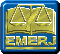 TRIBUNAL DE JUSTIÇA DO ESTADO DO RIO DE JANEIRO  BIBLIOTECA TJERJ/EMERJ - BIBLIOFICHA DE FREQUÊNCIA – BOLSISTA PESQUISADIAENTRADASAÍDA01020304050607080910111213141516DIAENTRADASAÍDA171819202122232425262728293031